ECOPRESS 102Programmable Automatic Mounting Press7" HMI touch screen control, with Siemens PLC control unit, programmable with colored LCD display, program based mounting sequences, electro hydraulic pressure (requires no air), pressure up to 300 bar, temperature up to 2000C, operation time up to 35:00 minutes, short cycle time, thermostatically controlled heating power of 1650W, automatic cooling cycle with three modes of cooling rates(standard cooling, slow cooling and based on time), programmable preheating and preloading, stand-by temperature, selectable mould sizes from 25 mm to 50 mm, easy to close bayonet closure, audible warning  signal, ready for operation. 230 V, 1-phase, 50/60 Hz. Mould assemblies are ordered separately.
Includes a standard set of mounting consumables composed of
3 different hot mounting compounds; 1 kg of each and a total of 3 kg. 
 Technical Specifications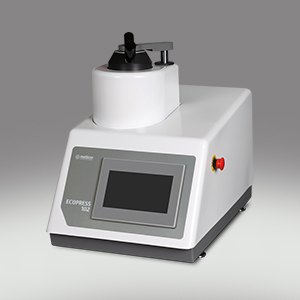 AccessoriesConsumablesFeaturesORDER NO25 07MODEL NOECOPRESS 102Max. Pressure, bar300Max. Temperature, C200Heating Power, W1650Water CoolingYesSlow CoolingYesOperationProgrammable/HydraulicDisplay7” HMI touch screen LCDMould Assembly, mm25-50Size W x D x H, (cm)36x 55x 48Weight, (kg)38Mould AssembliesMould Assemblies26 01-03Mould assembly, Ø1" with intermediate ram26 02-03Mould assembly, Ø1 1/4" with intermediate ram26 03-03Mould assembly, Ø1 1/2" with intermediate ram26 07-03Mould assembly, Ø2" with intermediate ram26 04-03Mould assembly, Ø25 mm with intermediate ram26 05-03Mould assembly, Ø30 mm with intermediate ram26 06-03Mould assembly, Ø40 mm with intermediate ram26 08-03Mould assembly, Ø50 mm with intermediate ram26 11-03Mould assembly, Ø1" with chamfered bottom ram and intermediate ram26 12-03Mould assembly, Ø1 1/4" with chamfered bottom ram and intermediate ram26 13-03Mould assembly, Ø1 1/2" with chamfered bottom ram and intermediate ram26 17-03Mould assembly, Ø2" with chamfered bottom ram and intermediate ram26 14-03Mould assembly, Ø25 mm with chamfered bottom ram and intermediate ram26 15-03Mould assembly, Ø30 mm with chamfered bottom ram and intermediate ram26 16-03Mould assembly, Ø40 mm with chamfered bottom ram and intermediate ram26 18-03Mould assembly, Ø50 mm with chamfered bottom ram and intermediate ramAccessories for ECOPRESSAccessories for ECOPRESSGR 1363Recirculating Coolant Systemcomposed of 40 liters stainless steel cooling tank, 24V recirculating pump and connection hoses, etc.29-601Stainless steel clips (100 pcs)29-602Plastic clips (100 pcs)29-603Plastic multi-clips for 6 specimens (50 pcs)GR 1397-00Water Filtering and Pressure Regulator System for city water inlet.Keeps the water pressure at the appropriate level and protects from sudden pressure spikes. Filtering out impurities in the water and prevents calcification.YM 3824-00Spare Siliphos Cartridge Filter(for Water Filtering and Pressure Regulator System (GR 1397-00))Spare Part Kit for ECOPRESSSpare Part Kit for ECOPRESSGR 1967Recommended Set of Spare Parts, ECOPRESS SeriesHot Mounting PowderHot Mounting PowderHot Mounting PowderBAK-B29-001Black Phenolic Powder, 1 kg.BAK-B29-001/10Black Phenolic Powder, 10 kgsBAK-B29-001/20Black Phenolic Powder, 20 kgsBAK-R29-002Red Phenolic Powder, 1 kgBAK-R29-002/10Red Phenolic Powder, 10 kgsBAK-R29-002/20Red Phenolic Powder, 20 kgsBAK-S29-003Light Brown Phenolic powder, 1 kgBAK-S29-003/10Light Brown Phenolic powder, 10 kgsBAK-S29-003/20Light Brown Phenolic powder, 20 kgsNET29-010Transparent Acrylic Powder, 1 kgNET29-010/10Transparent Acrylic Powder, 10 kgsEPO29-011Epoxy, Hard 1 kgEPO29-011/10Epoxy, Hard, 10 kgsDAP29-012Diallyphtalat, 1 kgDAP29-012/10Diallyphtalat, 10 kgsCON29-013Conductive Bakelite powder, 0.5 kgSMOOTH29-099Mould Release Spray Can, 400 ml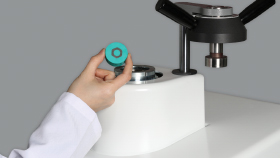 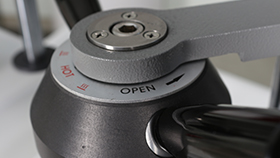 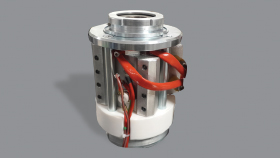 Fast, Simple and Reliable Operation!Double Click SystemPowerful and Realible Heating System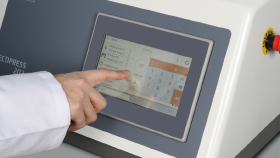 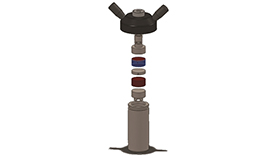 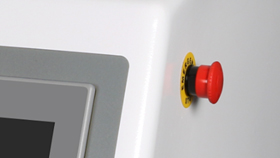 Advanced Mounting Features With Touch ScreenDouble the Capacity With Intermediate RamsImproved Operator Safety